PART I: GENERAL INFORMATIONLocal Sponsor: Local Sponsor Federal ID Number (FEID):Contact Name:Title:Mailing Address Line 1:Mailing Address Line 2:City:							Zip:Telephone:					Email Address:Additional Contact Information:PART II: CERTIFICATIONI hereby certify that all information provided with this application is true and complete to the best of my knowledge.Signature of Local Sponsor			Date			Printed Name (Electronic/scanned signature accepted)PART III: EVALUATION CRITERIA1. Project Name (as listed in the Inlet Management Plan or Strategic Beach Management Plan):2. Project Description: (Include county, location with reference to range monuments, brief project history and description of proposed activities.): 3. Use of Requested Program Funds: 4. Mapping: Prepare and attach a map or maps of the project area formatted at a minimum of 1" = 200' scale. (Maps must be provided as attachments to this application).Map elements must include:Compass rose with North arrow, scale and legend.Project boundary showing the location of the inlet and critically eroded shorelineFDEP range monumentsArea of inlet influencePermitted sand bypassing placement area.5. Length of Area of Influence in Feet (as determined by the IMP or SBMP):    6. Schedule and Budget: (Include estimated phases for 10 years and estimated project costs for 5 years.)	(Expand table as needed)7. Balancing the Sediment Budget:Provide a brief description of when the last sediment budget engineering analysis was completed for the inlet and area of inlet influence. Discuss any proposals to update the sediment budget:What is the annual bypassing objective (cubic yards/year) adopted by the IMP or the SMBP or as determined by a department approved study?Provide the current annual average of bypassed material (cubic yards) since adoption of a bypass objective:  Attach an updated list of the annual bypassing volumes (cubic yards/year) for the inlet for the past 10 years (starting from the last calendar year or the most recent calculation).8. Sand Reaching the Inlet:Provide the current estimated annual quantity of beach quality sand reaching the updrift boundary of the improved jetty or inlet channel: 9. Cost Effective Alternatives: Provide the estimated bypassing shortfall of sand (cubic yards/year) within in the inlet system:Provide the increase in annual bypassing of sand (cubic yards/year) proposed for this project:10. Local Sponsor Financial and Administrative Commitment:Is funding for the project in the local sponsor’s 10-year comprehensive financial plan (Y/N)? Attach a copy or provide web link to the plan.Is funding provided through a source established by referendum (Y/N)?Attach a copy or provide web link to the referendum.Is funding provided by a third party other than the federal government (Y/N)?What is the percentage of total project costs provided by the third party?Attach a copy of the interlocal agreement or cost sharing agreement.Quarterly Report Compliance – For projects that are currently funded through the program or have historically been funded, the Local Sponsor may give the dates quarterly progress reports were submitted within the last fiscal year per terms of the agreement (for consideration of additional ranking points):Is there an active state permit for the project (Y/N)?     Permit #:AUTHORIZATION DATE:                         EXPIRATION DATE:Is there an active federal permit for the project (Y/N)?     Permit #:AUTHORIZATION DATE:                         EXPIRATION DATE:Have local funds been secured for the project (Y/N)?Explain:Has a copy of the resolution been drafted and attached to this application (Y/N)?In order to acquire state funding, the Local Sponsor must provide a resolution from the governing board which declares:•	Support from the Local Sponsor for the project•	Willingness to serve as the Local Sponsor•	Ability to provide the full local cost share•	Identification of the source of fundingA draft resolution must be provided with the application. The signed resolution must be received by September 30.11. Previous State Commitment: Has the Department previously reviewed, approved and cost-shared on a feasibility or design phase for this project (Y/N)?Provide previous phase funded by the Department:Will this project enhance or increase the longevity of a previously-constructed project (Y/N)? Explain:Will this project nourish a previously restored shoreline (Y/N)?	 (Full beach nourishment only. Dune maintenance projects do not apply)Has a previously approved appropriation for this project phase been released in its entirety by the local sponsor due to delays in the project timelines (Y/N)?12. Inlet Management Plans:  Does the project have an existing Inlet Management Plan or completed Inlet Management Study accepted by the Department that defines the sediment budget, quantifies the volumetric bypassing objective and contains specific management strategies (Y/N)?Has the Department received and approved an update to an existing Inlet Management Plan in the form of a current inlet management study/sediment budget analysis within the previous 10 years or is an update being proposed to an existing inlet management plan (Y/N)?Is a new inlet management study being proposed for the submittal to the Department for adoption in an Inlet Management Plan (Y/N)?13. Availability of Federal Funds:Is the project Federally authorized by WRDA (Y/N)?AUTHORIZATION DATE:		EXPIRATION DATE:Does the project have a Project Cooperative Agreement or other Federal funding agreement (Y/N)?If so, attach a copy of the document.What is the federal cost share percentage provided for this project?Is this project is funded through FEMA for storm repairs (Y/N)?If so, attach a copy of the signed Project Worksheet.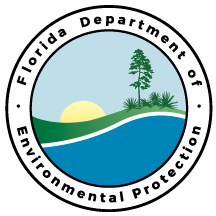 FLORIDA DEPARTMENT OF ENVIRONMENTAL PROTECTIONFY2018/19 Local Government Funding RequestInlet Projects ApplicationYearProposed Phase DescriptionTotalEstimated CostFederal Cost ShareState Cost ShareLocal Cost Share2018/ 20192018/ 20192019/ 20202019/ 20202020/ 20212020/ 20212021/ 20222021/ 20222022/ 20232022/ 20232023/ 20242023/ 20242024/ 20252024/ 20252025/ 20262025/ 20262026/ 20272026/ 20272027/ 20282027/ 2028QuarterDue DateReport RemitCompliant (yes/no)July-SeptemberOctober 30October-DecemberJanuary 31January-MarchApril 30March-JuneJuly 31